lMADONAS NOVADA PAŠVALDĪBA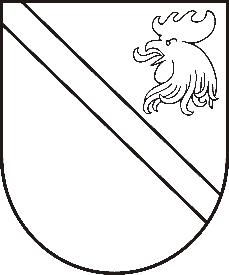 Reģ. Nr. 90000054572Saieta laukums 1, Madona, Madonas novads, LV-4801 t. 64860090, fakss 64860079, e-pasts: dome@madona.lv ___________________________________________________________________________MADONAS NOVADA PAŠVALDĪBAS DOMESLĒMUMSMadonā2018.gada 28.februārī							Nr.44									(protokols Nr.3, 4.p.)Par pašvaldības nekustamā īpašuma - dzīvokļa Nr.14 Jaunā ielā 2, Mārcienā, Mārcienas pagastā, Madonas novadā atsavināšanu	Madonas novada pašvaldība ir saņēmusi Mārcienas pagasta pārvaldes 12.01.2018 rakstu Nr. MAR/1-06/10 ar lūgumu izskatīt jautājumu par pašvaldībai piederošā nekustamā īpašuma – dzīvokļa Nr.14  Jaunā ielā 2, Mārcienā, Mārcienas  pagastā, Madonas novadā, atsavināšanu uz īrnieces xxx  vārda.Pievienots dzīvokļa Nr.14 Jaunā ielā 2, Mārcienā, Mārcienas pagastā, Madonas novadā īrnieces xxx, personas kods xxx iesniegums, reģistrēts Mārcienas pagasta pārvaldes dokumentu reģistrācijas sistēmā 26.05.2017. ar numuru MAR /1-9.2./102.   Ar 31.08.2017. domes lēmumu Nr. 436 (protokols Nr.20, 13.p.) 2017.gada 31.augustā  Madonas novada pašvaldības dome ir pieņēmusi lēmumu Nr.436  par dzīvokļa īpašuma Jaunā ielā 2-14, Mārcienā, Mārcienas pagastā, Madonas novadā ierakstīšanu zemesgrāmatā un atsavināšanas ierosinājumu (protokols Nr.20, 13.p), ar kuru nolemts ierakstīt dzīvokļa īpašumu zemesgrāmatā uz Madonas novada pašvaldības vārda un uzsākt atsavināšanas procedūru.Nekustamais īpašums – dzīvokļa īpašums ar adresi Jaunā iela 2-14, Mārciena, Mārcienas pagasts, Madonas novads (kadastra Nr. 7074 900 0127) ir Madonas novada pašvaldībai piederošs nekustamais īpašums, reģistrēts Madonas pilsētas zemesgrāmatu nodalījumā ar Nr. 100000007738-14, kas sastāv no dzīvokļa 38,3 kv.m platībā un 383/9459 kopīpašuma domājamām daļām no daudzdzīvokļu mājas ( kadastra apzīmējums 7074 004 0245 001) un zemes (kadastra apzīmējums 7074 004 0245). Ar īrnieci 2013.gada 21.augustā  ir noslēgts dzīvojamo telpu īres līgums. Citas pilngadīgas personas dzīvoklī nav deklarētas. Pēc  SIA „Bērzaunes  komunālais uzņēmums” sniegtajām ziņām,  īres un komunālo maksājumu parāda nav. Publiskas personas mantas atsavināšanas likuma (turpmāk tekstā – Atsavināšanas likums) 4. panta ceturtās daļas 5. punkts nosaka, ka Atsevišķos gadījumos publiskas personas nekustamā īpašuma atsavināšanu var ierosināt šādas personas: īrnieks vai viņa ģimenes loceklis, ja viņš vēlas nopirkt dzīvojamo māju, tās domājamo daļu vai dzīvokļa īpašumu šā likuma 45.pantā noteiktajā kārtībā. Atsavināšanas likuma 45.panta trešā un ceturtā daļa nosaka: (3) Atsavinot valsts vai pašvaldības īpašumā esošu viendzīvokļa māju vai dzīvokļa īpašumu, par kuru lietošanu likumā "Par dzīvojamo telpu īri" noteiktajā kārtībā ir noslēgts dzīvojamās telpas īres līgums, to vispirms rakstveidā piedāvā pirkt īrniekam un viņa ģimenes locekļiem.(4) Īrnieks vai viņa ģimenes locekļi var pirkt īrēto viendzīvokļa māju vai dzīvokļa īpašumu, ja:1) īrnieks un viņa ģimenes locekļi ir noslēguši notariāli apliecinātu vienošanos par to, kurš vai kuri no viņiem iegūs īpašumā īrēto viendzīvokļa māju vai dzīvokļa īpašumu;2) tiesā nav celta prasība par īres līguma izbeigšanu.Saskaņā ar Atsavināšanas likuma 8. panta otro daļu un septīto daļu: nosacīto cenu atbilstoši mantas vērtībai nosaka mantas novērtēšanas komisija.	2017.gada 18.decembrī nekustamā īpašuma -  dzīvokļa Nr.14  Jaunā   ielā 2 Mārcienā, Mārcienas  pagastā, Madonas novadā novērtējumu veicis sertificēts vērtētājs Māris Kauliņš (apliecība Nr.77) un Jānis Freibergs (apliecība Nr.5). Saskaņā ar nekustamā īpašuma novērtējumu, nekustamā īpašuma tirgus vērtība uz 2017.gada 18.decembri ir EUR 1900,00 (viens tūkstotis deviņi simti  eiro 00 centi).Par nekustamā īpašuma novērtēšanu Madonas novada pašvaldības Mārcienas pagasta pārvalde ir veikusi pakalpojuma apmaksu EUR 145,20 (viens simts četrdesmit pieci eiro 20 centi). Saskaņā ar Atsavināšanas likuma 47. pantu Publiskas personas mantas atsavināšanā iegūtos līdzekļus pēc atsavināšanas izdevumu segšanas ieskaita attiecīgās publiskās personas budžetā. Atsavināšanas izdevumu apmēru nosaka Ministru kabineta paredzētajā kārtībā.	Saskaņā ar MK noteikumu Nr. 109 „Kārtība, kādā atsavināma publiskas personas manta” 38. pantu, Atvasināto publisko personu vai to iestāžu mantas atsavināšanas izdevumu apmēru un kārtību, kādā atvasināto publisko personu vai to iestāžu mantas atsavināšanā iegūtie līdzekļi ieskaitāmi attiecīgās atvasinātās publiskas personas budžetā, nosaka attiecīgās atvasinātās publiskās personas lēmējinstitūcija.Noklausījusies Mārcienas pagasta pārvaldes vadītājas I.Mālnieces sniegto informāciju, pamatojoties uz Publiskas personas mantas atsavināšanas likuma 8., 45. pantu, MK noteikumu Nr. 109 „Kārtība, kādā atsavināma publiskas personas manta” 38. pantu, ņemot vērā 07.02.2018. Uzņēmējdarbības, teritoriālo un vides jautājumu komitejas atzinumu, atklāti balsojot: PAR – 12 (Agris Lungevičs, Zigfrīds Gora, Ivars Miķelsons, Antra Gotlaufa, Artūrs Grandāns, Gunārs Ikaunieks, Valda Kļaviņa, Andris Sakne, Rihards Saulītis, Aleksandrs Šrubs, Gatis Teilis, Kaspars Udrass), PRET – NAV,  ATTURAS – NAV,  Madonas novada pašvaldības dome  NOLEMJ:Nodot atsavināšanai nekustamo īpašumu - dzīvokli Nr.14 Jaunā ielā 2, Mārcienā, Mārcienas  pagastā, Madonas novadā, kas sastāv no vienistabas  dzīvokļa 38,3 kv.m platībā un kopīpašuma 383/9459 domājamām daļām no daudzdzīvokļu mājas (kadastra apzīmējums 7074 004 0245 001)  un zemes (kadastra apzīmējums 7074 004 0245), to pārdodot īrniecei xxx, personas kods xxx, deklarētā dzīvesvieta adresē: xxx, Mārciena,  Mārcienas pagasts, Madonas novads.Noteikt nekustamā īpašuma nosacīto cenu EUR 2050,00 (divi tūkstoši piecdesmit eiro 00 centi) nosakot pirmo iemaksu par nekustamo īpašumu 10% apmērā no nosacītās cenas.Noteikt, ka pirkuma maksa ir veicama 100% apmērā pirms līguma noslēgšanas vai veicams pirkums uz nomaksu, paredzot avansa maksājumu ne mazāku par 10% no pirkuma maksas un pirkuma maksas atliktā maksājuma nomaksas termiņu līdz 5 gadiem. Uzdot Juridiskajai nodaļai nosūtīt īrniecei xxx nekustamā īpašuma - dzīvokļa  Nr.14  Jaunā ielā 2, Mārcienā, Mārcienas pagastā, Madonas novadā, atsavināšanas piedāvājumu normatīvajos aktos noteiktajā kārtībā.Domes priekšsēdētājs					A.Lungevičs